PLANTILLA DE RÚBRICA DE PRESENTACIÓN ORAL  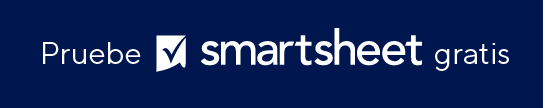 NOMBRE/MIEMBROS DEL GRUPOFECHANOMBRE DEL PROYECTONOMBRE DEL REVISORCOMPONENTE + CRITERIOSPUNTOS POSIBLESPUNTOS OBTENIDOSCOHERENCIA + ORGANIZACIÓNSe presenta de manera lógica, sin errores y con transiciones fluidas. Evidencia un comienzo claro y un cierre sucinto. 15CONTENIDODemuestra un conocimiento profundo; Demuestra un extenso esfuerzo de investigación y un pensamiento crítico. Identifica, evalúa y completa todos los requisitos y objetivos. Ofrece información nueva/enfoque innovador. Cita recursos.20ENTREGADemuestra entusiasmo, confianza y aplomo. Habla con claridad y en un volumen adecuado, enunciando correctamente y empleando una gramática correcta. Viste adecuadamente. Ejecuta una buena presentación dentro de un plazo razonable.20ELEMENTOS VISUALESTodos los elementos visuales son claros, adecuados para la materia e integrados sin problemas en el flujo de presentación. Los gráficos/las imágenes son atractivos y visualmente agradables. Los elementos escritos son fáciles de leer, no tienen y son gramaticalmente correctos. Cita adecuadamente las fuentes.20TRABAJO EN EQUIPOTodos los miembros del equipo contribuyen de una manera beneficiosa y valiosa, ya que las personas comparten un esfuerzo equilibrado. 10MATERIAL DE APOYOLa información relevante y las fuentes validadas respaldan los materiales presentados.5PREGUNTAS + RESPUESTASTodos los miembros del equipo presentan preguntas con entusiasmo durante o después de la presentación. Responden las preguntas correctamente.10PUNTAJE TOTAL100RENUNCIATodos los artículos, las plantillas o la información que proporcione Smartsheet en el sitio web son solo de referencia. Mientras nos esforzamos por mantener la información actualizada y correcta, no hacemos declaraciones ni garantías de ningún tipo, explícitas o implícitas, sobre la integridad, precisión, confiabilidad, idoneidad o disponibilidad con respecto al sitio web o la información, los artículos, las plantillas o los gráficos relacionados que figuran en el sitio web. Por lo tanto, cualquier confianza que usted deposite en dicha información es estrictamente bajo su propio riesgo.